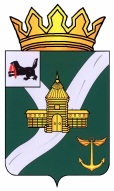 КОНТРОЛЬНО-СЧЕТНАЯ КОМИССИЯУСТЬ-КУТСКОГО МУНИЦИПАЛЬНОГО ОБРАЗОВАНИЯ(КСК УКМО)ЗАКЛЮЧЕНИЕ№ 01-51зО ходе исполнении бюджета Усть-Кутского муниципального образования за 1 полугодие 2023 года    Утвержденораспоряжением председателя    КСК УКМО   от 21.07.2023 № 65-пЗаключение о ходе исполнения бюджета Усть-Кутского муниципального образования за 1 полугодие 2023 года подготовлено в соответствии с требованиями п.2 ст. 157, ст. 264.2 Бюджетного кодекса Российской Федерации, ст. 9 Федерального закона от 07.02.2011 г. №6-ФЗ «Об общих принципах организации и деятельности контрольно-счетных органов субъектов Российской Федерации и муниципальных образований», пп. 9 ч.1 ст.6 Положения о Контрольно-счетной комиссии Усть-Кутского  муниципального образования, утвержденного решением Думы УКМО от 30.08.2011 г. №42 (с внесенными изменениями).В соответствии со ст. 264.2 БК РФ, п.4 ч.1 ст. 31 Положения о бюджетном процессе в Усть-Кутском муниципальном образовании, утвержденного решением Думы УКМО от 24.12.2013 №175 (с внесенными изменениями) Отчет об исполнении бюджета Усть-Кутского муниципального образования за 1 полугодие 2023 года утвержден постановлением Администрации Усть-Кутского муниципального образования от 12.07.2023 г. № 336-п.1. Основание для проведения экспертно-аналитического мероприятия: - п. 1.1.6 Плана деятельности Контрольно-счетной комиссии УКМО, утвержденного распоряжением председателя от 30.12.2022 № 14-р.2. Объект мероприятия: Комитет по финансовой политике и бюджету Администрации УКМО.3. Предмет экспертно-аналитического мероприятия: 2.1. процесс исполнения бюджета Усть-Кутского муниципального образования за 1 полугодие 2023 года;2.2. деятельность объекта контроля по:исполнению бюджета Усть-Кутского муниципального образования по доходам, расходам и источникам финансирования дефицита бюджета;исполнению публичных нормативных обязательств;исполнению мероприятий муниципальных программ;реализации национальных проектов.4. Исследуемый период: 1 полугодие 2023 года.5. Сроки проведения мероприятия: с 20.07.2023 г. по 21.07.2023 г.года.6. Цели и вопросы мероприятия: Целью оперативного контроля исполнения бюджета Усть-Кутского муниципального образования является анализ исполнения бюджета Усть-Кутского муниципального образования в первом полугодии 2023 года, выявление отклонений и недостатков и подготовка предложений по их устранению.Вопросы:определение полноты и своевременности поступления средств в бюджет Усть-Кутского муниципального образования и их расходования в ходе исполнения бюджета Усть-Кутского муниципального образования;установление соответствия между фактическими показателями исполнения бюджета Усть-Кутского муниципального образования и плановыми бюджетными назначениями, утвержденными решением о бюджете Усть-Кутского муниципального образования на 2023 год и на плановый период 2024 и 2025 годов, а также бюджетными ассигнованиями, утвержденными в сводной бюджетной росписи бюджета Усть-Кутского муниципального образования по состоянию на 01.07.2023 (далее – сводная бюджетная роспись), выявление отклонений и анализ причин их возникновения;анализ объема и структуры муниципального долга Усть-Кутского муниципального образования, размера дефицита (профицита) бюджета Усть-Кутского муниципального образования, источников финансирования дефицита бюджета Усть-Кутского муниципального образования.7. Результаты экспертно-аналитического мероприятия:7.1. Общая часть Анализ хода исполнения бюджета Усть-Кутского муниципального образования за первое полугодие 2023 года (далее - отчетный период) проведен на основании представленных Администрацией документов и сведений:- отчета об исполнении бюджета Усть-Кутского муниципального образования за 1 полугодие 2023 года, утвержденного постановлением Администрации УКМО от 12.07.2023 г. № 336-п;- сводной бюджетной росписи расходов с учетом изменений на 01.07.2023, утвержденной Комитетом по финансовой политике и бюджету Администрации УКМО;- кассового плана (Исполнение бюджета Усть-Кутского муниципального образования на 2023 год с учетом изменений на 01.07.2023);- отчета об исполнении бюджета по состоянию на 01.07.2023 (форма по ОКУД 0503117);- сведений по дебиторской и кредиторской задолженности по состоянию на 01.07.2023 (форма по ОКУД 0503169);- информации о заключенных по состоянию на 01.07.2023 с профильными министерствами Иркутской области соглашениях, в рамках которых предоставляются субсидии бюджету Усть-Кутского муниципального образования и иные межбюджетные трансферты, утвержденные решением о бюджете на 2023 год и плановый период 2024 и 2025 годов.Характеристика основных показателей бюджета Усть-Кутского муниципального образования Решением Думы УКМО от 20.12.2022 № 143 «О бюджете Усть-Кутского муниципального образования на 2023 год и на плановый период 2024 и 2025 годов» бюджет Усть-Кутского муниципального образования на 2023 год в первоначальной редакции утвержден по доходам в сумме 3 820 503,4 тыс. руб. (в том числе объем межбюджетных трансфертов, получаемых из других бюджетов бюджетной системы Российской Федерации в сумме 1 606 432,7тыс. руб.), по расходам в сумме 3 844 160,9 тыс. руб., с дефицитом в размере 23 657,7 тыс. руб. (далее – первоначальный бюджет). В отчетном периоде в первоначальный бюджет четыре раза были внесены изменения решениями Думы УКМО от 26.12.2022 № 149, от 31.01.2023 №150, от 17.03.2023 №164, от 26.04.2023 №172 (далее - уточнение бюджета).В результате уточнения бюджета Усть-Кутского муниципального образования по сравнению с показателями первоначального бюджета общий объем доходов увеличился на 88 473,5 тыс. руб. (+2,3%) за счет увеличения межбюджетных трансфертов, получаемых из других бюджетов бюджетной системы Российской Федерации и составил 3 908 976,9 тыс. руб., общий объем расходов увеличился на 682 007,1 тыс. руб. или на 17,7% (4 526 168,0 тыс. руб.), дефицит бюджета составил 617 191,1 тыс. руб., что на 593 534,1 тыс. руб. больше размера, утвержденного первоначальным бюджетом (далее – утвержденный бюджет, решение о бюджете).По состоянию на 01.07.2023 сводная бюджетная роспись утверждена председателем Комитета по бюджету Администрации УКМО на основании приказа от 30.06.2023 №56 «О внесении изменений в сводную бюджетную роспись бюджета Усть-Кутского муниципального образования на 2023 год и на плановый период 2024 и 2025 годов» в объеме 4 528 284,6 тыс. рублей, что на 2 116,6 тыс. рублей больше объема расходов, утвержденного Решением Думы УКМО. Данное расхождение не противоречит положениям, установленным пунктом 3 статьи 217 Бюджетного кодекса РФ.Бюджет Усть-Кутского муниципального образования за отчетный период 2023 года исполнен: по доходам – в объеме 2 076 364,4 тыс. руб. или 53,1% утвержденного бюджета, по расходам – 1 613 679,6 тыс. руб. или 35,6% сводной бюджетной росписи, с профицитом в размере 462 684,8 тыс. руб. при утвержденном годовом дефиците 617 191,1 тыс. рублей. 7.2. Доходы бюджета Усть-Кутского муниципального образованияПоступление доходов бюджета Усть-Кутского муниципального образования за отчетный период составило 2 076 364,4 тыс. руб. 53,1% утвержденного бюджета, в том числе:по налоговым и неналоговым доходам – 1 108 402,0 тыс. руб. или 59,5% утвержденного бюджета, что выше прогноза кассовых поступлений за январь-июнь 2023 года, установленных в Кассовом плане, на 240 008,9 тыс. руб. или на 27,6%; по безвозмездным поступлениям – 967 962,4 тыс. руб. или 47,3% утвержденного бюджета.По результатам анализа исполнения бюджета Усть-Кутского муниципального образования за 1 полугодие 2023 года отмечается поступление непредусмотренных решением о бюджете доходов, а также фактическое превышение плановых назначений отдельных видов доходов.Налоговые доходыОсновную долю в структуре налоговых доходов составляет налог на доходы физических лиц (87,5% в налоговых доходах бюджета Усть-Кутского муниципального образования). Исполнение по данному виду налога составило 56,6% утвержденных назначений.За отчетный период поступили доходы от уплаты акцизов в объеме 3 197,2 тыс. рублей или 54,5% от плановых назначений; налоги на совокупный доход в объеме 17 844,7 тыс. рублей или 49,7% от плановых назначений 2) Неналоговые доходыПоступления неналоговых доходов в бюджет Усть-Кутского муниципального образования за 1 полугодие 2023 года составили 239 423,2 тыс. рублей и исполнены на 80,9 % от утвержденного бюджета.Доходы от использования имущества, находящегося в муниципальной собственности поступили в объеме 23 203,8 тыс. рублей или 64,7% от утвержденных назначений.Платежи при пользовании природными ресурсами поступили в объеме 162 927,6 тыс. рублей или 106,1 % от утвержденных назначений.Доходы от оказания платных услуг и компенсации затрат поступили в сумме 48 144,4 тыс. рублей или 54,9% от утвержденных назначений. Доходы от продажи материальных и нематериальных активов поступили в объеме 3 838,2 тыс. рублей или 21% от утвержденных назначений.Доходы от поступления штрафов, возмещения ущерба поступило в объеме 1 143,6 тыс. рублей или 136,2% от утвержденных назначений. Безвозмездные поступленияЗа 1 полугодие 2023 года объем безвозмездных поступлений в бюджет Усть-Кутского муниципального образования без учета возврата средств в бюджет Иркутской области составил 977 935,9 тыс. руб. или 47,6% утвержденного бюджета.Из бюджета Усть-Кутского муниципального образования возвращено в бюджет Иркутской области остатков субсидий, субвенций и иных межбюджетных трансфертов, имеющих целевое назначение, прошлых лет 9 973,5 тыс. рублей. По состоянию на 01.07.2023 с профильными министерствами Иркутской области заключено 19 соглашении о предоставлении субсидий  и иных межбюджетных трансфертов, имеющих целевое назначение, бюджетам муниципальных районов по следующим направлениям:- организация бесплатного горячего питания обучающихся, получающих начальное общее образование в государственных и муниципальных образовательных организациях - соглашение с Министерством образования Иркутской области от 23.01.2023 №25644000-1-2023-003 с объемом софинансирования из областного бюджета 32 180,3 тыс. рублей, на 01.07.2023 года поступило 8 289,7 тыс. рублей;- на обеспечение развития и укрепления материально-технической базы домов культуры в населенных пунктах с числом жителей до 50 тысяч человек - соглашение с Министерством культуры и архивов Иркутской области от 02.02.2023 №25644000-1-2023-004 с объемом софинансирования из областного бюджета 6 399,3 тыс. рублей, на 01.07.2023 поступило 0,0 тыс. рублей;- на поддержку отрасли культуры (на ремонт объектов муниципальной собственности в сфере культуры) - соглашение с Министерством культуры Иркутской области от 03.03.2023 №56-67-32/23-37 с объемом софинансирования из областного бюджета 1 875,0 тыс. рублей, на 01.07.2023 поступило 1 875,0 тыс. рублей;- на поддержку отрасли культуры (реализация мероприятий по модернизации библиотек в части комплектования книжных фондов библиотек) – соглашение с Министерством культуры и архивов Иркутской области от 30.01.2023 г. №25644000-1-2023-005 с объемом софинансирования из областного бюджета 333,2 тыс. рублей, на 01.07.2023 поступило 333,2 тыс. рублей;- на создание модельных муниципальных библиотек – соглашение с Министерством культуры и архивов Иркутской области от 10.02.2023 г. №25644000-1-2023-006 с объемом финансирования из областного бюджета 10 000,0  тыс. рублей, на 01.07.2023 поступило 5 423,1 тыс. рублей;- на реализацию мероприятий по модернизации школьных систем образования с Министерством образования Иркутской области от 27.01.2023 № 25644000-1-2022-008/3 с объемом софинансирования из областного бюджета 34 198,2 тыс. рублей в 2023 году, на 01.07.2023 поступило 7 255,5 тыс. рублей;- на частичное финансовое обеспечение (возмещение) транспортных расходов юридических лиц и индивидуальных предпринимателей, осуществляющих розничную торговлю и доставку продовольственных товаров – соглашение со службой потребительского рынка и лицензирования Иркутской области от 14.02.2023 г. № 05-83-22/23 с объемом софинансирования из областного бюджета 73,1 тыс. рублей в 2023 году, на 01.07.2023 поступило 0,0 тыс. рублей;- для организации отдыха детей в каникулярное время на оплату стоимости набора продуктов питания в лагерях с дневным пребыванием детей, организованных органами местного самоуправления муниципальных образований - с Министерством социального развития, опеки и попечительства Иркутской области о 02.02.2023 № 05-053-195/23-17 с объемом софинансирования из областного бюджета 1 949,2 тыс. рублей, по состоянию на 01.07.2023 поступило 1 576,0 тыс. рублей;- на укрепление материально-технической базы муниципальных учреждений, оказывающих услуги по организации отдыха и оздоровления детей в Иркутской области от 10.02.2023 №05-53-215/23-17 с объемом финансирования из областного бюджета 1 002,2 тыс. рублей, на 01.07.2023 поступило 497,5 тыс. рублей;- на реализацию мероприятий по соблюдению требований к антитеррористической защищенности объектов (территорий) муниципальных образовательных организаций Иркутской области от 07.02.2023 №72-55-141/23-95 с объемом софинансирования из областного бюджета в 2023 году 1 372,1 тыс. рублей, на 01.07.2023 поступило 0,0 тыс. рублей;- на реализацию мероприятий по приобретению учебников и учебных пособий, а также учебно-методических материалов, необходимых для реализации образовательных программ от 20.03.2023 №72-55-200/23-55 с объемом софинансирования из областного бюджета в 2023 году 2 381,2 тыс. рублей, по состоянию на 01.07.2023 поступило 0,9 тыс. рублей;- на осуществление мероприятий по капитальному ремонту объектов муниципальной собственности в сфере физической культуры и спорта – соглашение с Министерством строительства Иркутской области – соглашение от 07.02.2023 №05-59-81/23-59 с объемом софинансирования из областного бюджета 20 000,0 тыс. рублей, по состоянию на 01.07.2023 поступило 0,0 тыс. рублей;- на обеспечение бесплатным двухразовым питанием обучающихся с ограниченными возможностями здоровья в муниципальных общеобразовательных организациях - соглашение с Министерством образования Иркутской области от 27.01.2023 № 72-55-52/23-55 с объемом софинансирования из областного бюджета 9 754,7 тыс. рублей в 2023 году, на 01.07.2023 поступило 3 359,7 тыс. рублей;- на обеспечение бесплатным питьевым молоком обучающихся 1-4 классов в муниципальных общеобразовательных организациях - соглашение с Министерством образования Иркутской области от 27.01.2023 № 72-53-17/23-55 с объемом софинансирования из областного бюджета 2 806,2 тыс. рублей в 2023 году, на 01.07.2023 поступило 1 027,4 тыс. рублей;- на обеспечение деятельности советников директора по воспитанию и взаимодействию с детскими общественными объединениями в муниципальных общеобразовательных организациях от 27.01.2023 №25644000-1-2023-002 с объемом финансирования из областного бюджета 3 962,8 тыс. рублей в 2023 году, на 01.04.2023 поступило 1 013,3 тыс. рублей;- на обеспечение выплат ежемесячного денежного вознаграждения за классное руководство педагогическим работникам от 24.01.2023 №25644000-1-2023-001 с объемом финансирования из областного бюджета 54 840,2 тыс. рублей в 2023 году на 01.07.2023, поступило 31 546,8 тыс. рублей;- на приобретение школьных автобусов для обеспечения безопасности школьных перевозок и ежедневного подвоза, обучающихся к месту обучения и обратно от 06.02.2023 №72-55-128/23-55 с объемом софинансирования из областного бюджета 4 116 0 тыс. рублей в 2023 году, поступило на 01.07.2023 0,0 тыс. рублей;- на реализацию мероприятий перечня проектов народных инициатив – соглашение с Министерством экономического развития от 09.02.2023 № 05-62-551/23 с объемом софинансирования из областного бюджета 15 000 тыс. рублей в 2023 году, на 01.07.2023 поступило 1 461,4 тыс. рублей;- на приобретение спортивного оборудования и инвентаря для оснащения муниципальных организаций -  соглашение с Министерством спорта Иркутской области от 26.05.2023 №05-96-112/263-с с объемом финансирования из областного бюджета 292,0 тыс. рублей в 2023 году, на 01.07.2023 поступило 0,0 тыс. рублейВ целом исполнение по субсидиям по состоянию на 01.07.2023 составило 19,2% от утвержденных назначений.Исполнение по субвенциям по состоянию на 01.07.2023 составило 55,1% от утвержденных назначений.Исполнение по иным межбюджетным трансфертам по состоянию на 01.07.2023 составило 52,5% от утвержденных назначений.Межбюджетные трансферты, передаваемые бюджетам муниципальных районов из бюджетов поселений на осуществление части полномочий по решению вопросов местного значения в соответствии с заключенными соглашениями, поступили в объеме 3 871,3 тыс. рублей, что составило 35,4 % от утвержденных назначений.7.3. Расходы бюджета Усть-Кутского муниципального образованияЗа 1 полугодие 2023 года бюджет Усть-Кутского муниципального образования по расходам исполнен в объеме 1 613 679,6 тыс. руб. или 35,6% сводной бюджетной росписи.Исполнение бюджета Усть-Кутского муниципального образования по разделам бюджетной классификации расходовДанные об изменении бюджетных ассигнований за январь – июнь 2023 года по разделам классификации расходов бюджетов приведены в следующей таблице:В отчетном периоде значительно была увеличена доля бюджетных ассигнований по разделам «Национальная экономика», «Жилищно-коммунальное хозяйство», «Образование» от первоначально утвержденного бюджета.Исполнение бюджета Усть-Кутского муниципального образования за 1 полугодие 2023 года по разделам классификации расходов бюджетов приведено в следующей таблице:Наиболее низкий уровень исполнения бюджета Усть-Кутского муниципального образования по разделам классификации расходов бюджетов отмечается по разделам «Национальная оборона» (0%), «Жилищно-коммунальное хозяйство» (8,7%), «Охрана окружающей среды» (1,4%).Размер утвержденного на 2023 год резервного фонда составляет 15 000 тыс. рублей. Средства резервного фонда в отчетном периоде не использовались.Исполнение бюджета Усть-Кутского муниципального образования по ведомственной структуре расходовВедомственной структурой расходов бюджета Усть-Кутского муниципального образования на 2023 год бюджетные назначения в отчетном периоде предусмотрены 8-ми главным распорядителям бюджетных средств УКМО.Исполнение бюджета Усть-Кутского муниципального образования за 1 полугодие 2023 года по ведомственной структуре расходов бюджета приведено в следующей таблице:Исполнение бюджета Усть-Кутского муниципального образования по муниципальным программам Общий объем расходов бюджета Усть-Кутского муниципального образования, предусмотренных на реализацию 23 муниципальных программ, составляет 1 310 825,3 тыс. руб. или 34,1% от общего объема расходов бюджета.Кассовое исполнение бюджета Усть-Кутского муниципального образования по расходам, предусмотренным на реализацию муниципальных программ составило 93 661,9 тыс. руб. или 7,2% сводной бюджетной росписи.Данные по кассовому исполнению расходов по муниципальным программам за 1 полугодие 2023 года приведены в таблице: Уровень принятых на учет бюджетных обязательств по расходам на реализацию мероприятий муниципальных программ за 1 полугодие 2023 года составил от 40%, при этом по семи муниципальным программам  менее20%.Исполнение бюджета Усть-Кутского муниципального образования по расходам, предусмотренным на осуществление бюджетных инвестицийОбщий объем расходов на осуществление бюджетных инвестиций, предусмотренный сводной бюджетной росписью составил 596 958,0 тыс. рублей. По состоянию на 01.07.2023 г. принято на учет бюджетных обязательств на осуществление бюджетных инвестиций в объеме 18 425,3 тыс. руб. , кассовый расход составил 672,0 тыс. рублей.7.4. Анализ дебиторской и кредиторской задолженностиДебиторская и кредиторская задолженность главных распорядителей бюджетных средств Усть-Кутского муниципального образования по состоянию на 01.07.2023 проанализирована на основании предоставленной информации Комитетом по налоговой политике и бюджету  Администрации УКМО. По состоянию на 01.07.2023 дебиторская задолженность по обязательствам Усть-Кутского муниципального образования составила 126 553,4 тыс. рублей. Размер просроченной дебиторской задолженности за отчетный период составил 0,0 тыс. рублей.По состоянию на 01.07.2023 кредиторская задолженность по обязательствам Усть-Кутского муниципального образования составила 127 498,9 тыс. руб., просроченная кредиторская задолженность отсутствует.7.5. Источники финансирования дефицита бюджета Усть-Кутского муниципального образованияЗа 1 полугодие 2023 года бюджет Усть-Кутского муниципального образования исполнен с профицитом в размере 462 684,8 тыс. руб. при утвержденном годовом дефиците в размере 617 191,1 тыс. рублей.За январь-июнь 2023 года плановый размер дефицита бюджета изменялся 4 раза и увеличился на 558 783,3 тыс. руб. по сравнению с первоначально утвержденным значением.Информация об источниках внутреннего финансирования дефицита бюджета согласно данным отчета об исполнении бюджета Усть-Кутского муниципального образования по состоянию на 01.07.2023 приведена в следующей таблице:Получение бюджетных кредитов от других бюджетов бюджетной системы Российской Федерации, кредитов от кредитных организаций утвержденным бюджетом не предусмотрено. 7.6. Программа муниципальных внутренних заимствований Усть-Кутского муниципального образованияУтвержденным бюджетом не предусмотрено привлечение в 2023 г. муниципальных внутренних заимствований.7.7. Муниципальный долг Усть-Кутского муниципального образованияВ соответствии со ст. 107 БК РФ утвержденным бюджетом установлен верхний предел муниципального внутреннего долга Усть-Кутского муниципального образования по состоянию на 01.01.2024 в размере 0,0 тыс. рублей. 8. Основные выводы:Бюджет Усть-Кутского муниципального образования за отчетный период 2023 года исполнен: по доходам – в объеме 2 076 364,4 тыс. руб. или 21,4% утвержденного бюджета, по расходам – 1 613 679,6 тыс. руб. или 35,6% сводной бюджетной росписи, с профицитом в размере 462 684,8 тыс. руб. при утвержденном годовом дефиците 617 191,1 тыс. рублей. Объем средств, направленных на исполнение публичных нормативных обязательств, составил 350,0 тыс. руб. при плановых назначениях 707,0 тыс. рублей.По результатам анализа исполнения бюджета за 1 полугодие 2023 года отмечается поступление доходов согласно кассового прогноза.Уровень исполнения бюджета Усть-Кутского муниципального образования по разделам классификации расходов отмечается в диапазоне 0-50%. Наиболее низкий уровень исполнения бюджета Усть-Кутского муниципального образования по разделам классификации расходов бюджетов отмечается по разделам «Национальная оборона» (0%), «Жилищно-коммунальное хозяйство» (8,7%), «Охрана окружающей среды» (1,4%).Исполнение бюджета Усть-Кутского муниципального образования в анализируемом периоде 2023 года осуществлялось 8-ю главными распорядителями бюджетных средств. Кассовое исполнение бюджета по расходам, предусмотренным на реализацию муниципальных программ Усть-Кутского муниципального образования составило 230 452,4 тыс. рублей или 16,7% сводной бюджетной росписи. Уровень принятых на учет бюджетных обязательств по расходам на реализацию мероприятий муниципальных программ Усть-Кутского муниципального образования за 1 полугодие 2023 года составил от 40%. По состоянию на 01.07.2023 принято на учет бюджетных обязательств на осуществление бюджетных инвестиций в объеме 18 425,3 тыс. руб. кассовый расход составил 672,0 тыс. рублейПредседатель Контрольно-счетнойкомиссии Усть-Кутского муниципальногообразования                                                                                               О.В. ПромысловаНаименованиеБюджетные ассигнования на 2023 годБюджетные ассигнования на 2023 годИзменение объема бюджетных ассигнованийИзменение объема бюджетных ассигнованийНаименованиеПервоначально утвержденный бюджет, тыс. руб.Сводная бюджетная роспись по состоянию на 01.07.2023, тыс. руб.тыс. руб. (гр.3 – гр.2)Иизм., %12345Общегосударственные вопросы309 984,0385 115,3875 131,381124,2Национальная оборона4 279,60--Национальная безопасность и правоохранительная деятельность16 749,316 749,3-11-Национальная экономика31 685,548 910,717 225,21154,4Жилищно-коммунальное хозяйство80 727,9145 181,764 453,81179,8Охрана окружающей среды160 265,7           189 403,129 137,41118,2Образование2 624 378,13 082 407,61 934 521,61117,5Культура, кинематография213 862,8244 576,030 713,21114,4Здравоохранение510,0510,0--Социальная политика47 421,848 998,71 576,91103,3Физическая культура и спорт216 224,1219 800,43 576,37101,7Средства массовой информации11 431,211 431,2--Обслуживание государственного и муниципального долга1 000,01 000,01000,01100-Межбюджетные трансферты общего характера бюджетам бюджетной системы Российской Федерации129 920,5129 920,5--Итого расходов3 844 160,94 528 284,6684 123,71117,8НаименованиеСводная бюджетная роспись по состоянию на 01.04.2023, тыс. руб.Принято на учет бюджетных обязательствПринято на учет бюджетных обязательствИсполненоИсполненоНаименованиеСводная бюджетная роспись по состоянию на 01.04.2023, тыс. руб.тыс. руб.% от планатыс. руб.% от плана%123456Общегосударственные вопросы385 115,8261 652,267,9142 116,636,9Национальная оборона4 279,60,00,0-Национальная безопасность и правоохранительная деятельность16 749,311 378,6              67,96 775,8           40,5Национальная экономика48 910,728 936,759,29 786,7 20,0Жилищно-коммунальное хозяйство145 181,759 398,040,912 638,48,7Охрана окружающей среды189 403,13 688,82,02 687,21,4Образование3 082 407,62 124 182,168,91 147 886,037,2Культура, кинематография244 576,1207 600,584,994 425,338,6Здравоохранение510,038,57,50,0-Социальная политика48 998,7027 284,255,720 791,542,4Физическая культура и спорт219 800,4182 076,082 845 034,820,5Средства массовой информации11 431,211 410,199,83 380,429,6Обслуживание государственно (муниципального долга)1000,00,0-                 0,0-Межбюджетные трансферты общего характера бюджетам бюджетной системы РФ   129 920,5     129 920,5           100,0  64 960,2        50,0Итого расходов4 528 284,63 047 701,367,631 613 679,635,6Наименование ГРБСУтвержденные бюджетные ассигнования по состоянию на 01.07.2022, тыс. руб.Исполнено, тыс. руб.Исполнение, в %Комитет по сельскому хозяйству, природным ресурсам и экологии Администрации Усть-Кутского муниципального образования205 782,37 988,53,9Управление культуры, спорта и молодёжной политики Администрации Усть-Кутского муниципального образования484 329,6222 656,746,0Управление образованием Усть-Кутского муниципального образования2 469 970,71 129 522,145,7Комитет по финансовой политике и бюджету Администрации Усть-Кутского муниципального образования351 8527,4113 483,132,3Контрольно-счетная комиссия Усть-Кутского муниципального образования11 318,04 705,641,6Комитет по управлению муниципальным имуществом Усть-Кутского муниципального образования140 749,437 9749,627,0Дума Усть-Кутского муниципального образования12 899,95 4714,142,4Администрация Усть-Кутского муниципального образования851 407,391 902,910,8Итого4 528 284,61 613 679,635,6№ п/пНаименование муниципальной программыПлановые назначения на 2023 год, тыс. руб.Принятые на учет бюджетные обязательства за 1 полугодие.2023 г.Принятые на учет бюджетные обязательства за 1 полугодие.2023 г.Исполнено за 1 полугодие 2023 г.Исполнено за 1 полугодие 2023 г.№ п/пНаименование муниципальной программыПлановые назначения на 2023 год, тыс. руб.тыс. руб.% от планатыс. руб.% от плана1"Поддержка социально ориентированных некоммерческих организаций и гражданских инициатив в Усть-Кутском муниципальном образовании"2 000,01 765,088,3370,018,52"Комплексная профилактика правонарушений на территории Усть-Кутского муниципального образования" 340,0185,054,4135,039,73"Старшему поколению-активное долголетие на территории Усть-Кутского муниципального образования"660,0557,084,4500,075,84"Содействие развитию малого и среднего предпринимательства в Усть-Кутском муниципальном образовании" 2 030,026,01,30,0-5"Вектор детства, семьи, материнства на территории Усть-Кутского муниципального образования" 1 030,0554,653,8364,535,46"Развитие сельского хозяйства и поддержка развития рынков сельскохозяйственной продукции, сырья и продовольствия в Усть-Кутском муниципальном образовании" 4 308,060,01,460,01,47"Профилактика социально значимых заболеваний в Усть-Кутском муниципальном образовании"5 760,0979,417,0979,417,08"Поддержка и развитие муниципальных дошкольных образовательных организаций Усть-Кутского муниципального образования" 30 821,316 242,052,7      227,80,749"Организация летнего отдыха, оздоровления и занятости детей и подростков Усть-Кутского муниципального образования"30 010,29 310,231,04 030,713,410"Совершенствование организации питания в муниципальных образовательных организациях, расположенных на территории Усть-Кутского муниципального образования" 54 368,718 511,334,015 107,627,811"Обеспечение пожарной безопасности на объектах образовательных организаций Усть-Кутского муниципального образования"     25 742,58 727,333,91 551,06,012"Обеспечение педагогическими кадрами муниципальных образовательных организаций Усть-Кутского муниципального образования" 9 059,01 483,216,41 218,213,413"Развитие дополнительного образования Усть-Кутского муниципального образования"90 351,688 994,198,537 734,941,814"Развитие культуры Усть-Кутского муниципального образования" 32 256,630 451,094,415 173,847,015"Развитие физической культуры и спорта в Усть-Кутском муниципальном образовании"221 841,0183 984,067,645 048,820,716Муниципальная программа "Доступная среда для инвалидов и других маломобильных групп населения" 1 149,9653,656,8179,415,617"Повышение безопасности дорожного движения в Усть-Кутском муниципальном образовании "6 409,21 509,223,51 382,921,618"Профилактика экстремизма и терроризма на территории Усть-Кутского муниципального образования"17 613,95 556,031,50,0-19"Энергосбережение и повышение энергетической эффективности Усть-Кутского муниципального образования" 81 330,935 231,743,316 949,920,820"Построение, развитие и внедрение аппаратно-программного комплекса "Безопасный город" 2 256,4799,435,4241,510,721"Молодежная политика Усть-Кутского района"2 596,6797,830,7797,830,722"Поддержка и развитие муниципальных общеобразовательных организаций Усть-Кутского муниципального образования"758 824,2145 996,719,226 631,53,523"Формирование системы мотивации граждан к ведению здорового образа жизни, включая здоровое питание и отказ от вредных привычек в Усть-Кутском муниципальном образовании"450,00,0-0,0-24"Безопасность населения и территории Усть-Кутского муниципального образования"797,042,05,342,05,31 382 006,7552 454,940,0230 452,416,7Источники внутреннего финансирования дефицита бюджетаУтвержденный бюджет, тыс. руб.Исполнено, тыс. руб.Изменение остатков средств на счетах по учету средств бюджета, в том числе:473 216,7- 462 684,8Увеличение остатков средств  - 4 062 951,3 -2 193 556,7Уменьшение остатков средств  4 538 284,61 730 871,9